										Краткие итоги										27 октября 2022 г.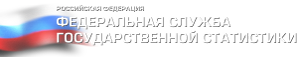 Оборот организаций и платные услуги населению за январь-сентябрь 2022 годаОборот крупных и средних организаций Грайворонского городского округа за январь-сентябрь 2022 года составил 6139,8 млн. рублей и по сравнению с соответствующим периодом 2021 года увеличился на 7,9%. В том числе стоимость отгруженных товаров собственного производства, выполненных собственными силами работ и услуг составила 4885,2 млн. рублей (106,3% к уровню прошлого года), выручка от продажи приобретенных на стороне товаров (без НДС и акцизов) – 1254,6 млн. рублей (114,7%). Наиболее значительную долю в общем обороте по округу составляет доля сельскохозяйственных организаций – 61,4% и организаций оптовой и розничной торговли – 16,3%.Оборот розничной торговли составил 1129,0 млн. рублей (116,1% к аналогичному периоду прошлого года), в том числе пищевыми продуктами – 713,5 млн. рублей (121,2%). За январь-сентябрь 2022 года крупными и средними предприятиями округа оказано платных услуг населению на сумму 78,8 млн. рублей, что составляет  93,9% к уровню 9 месяцев 2021 года. 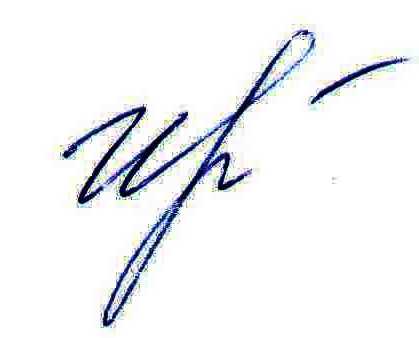 Руководитель подразделения	Белгородстата в г. Грайворон                                    		        С.В.ИльинаИсп. С.В.Ильина8 (47261) 4-64-88